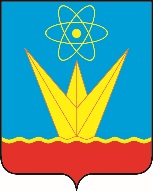 СОВЕТ ДЕПУТАТОВ ЗАТО ГОРОД ЗЕЛЕНОГОРСК  КРАСНОЯРСКОГО КРАЯПостоянная комиссия по бюджету, городскому хозяйству и перспективам развития городаул. Мира, д. 15, г. Зеленогорск, Красноярский край, 663690Телефоны: (39169) 95-107, 95-142, факс: (391-69) 95-175e-mail: sovet@zeladmin.ruПовестка Дата: 24.10.2022Время: 14:00					                                Место: ул. Мира 15, кабинет 412* - время начала рассмотрения второго и последующих вопросов повестки указано ориентировочно, докладчикам и приглашенным по данным вопросам рекомендуется приходить на заседание комиссии заранее.Председатель постоянной комиссии   по бюджету, городскому хозяйству и перспективам развития города                                            		             В.В. Терентьев№п/пВремяВопросы повесткиДокладчикПриглашенные1234514:00Отчет по результатам контрольного мероприятия «Проверка законности, эффективности использования средств местного бюджета, направленных на обеспечение деятельности МКУ «Горлесхоз»Председатель Счетной палаты ЗАТО г. ЗеленогорскТихонова Татьяна МихайловнаДиректор МКУ «Горлесхоз»Челуснов Василий Васильевич14:45*О внесении изменений в решение Совета депутатов ЗАТО г. Зеленогорска от 16.12.2021 № 36-159р «О местном бюджете города Зеленогорска на 2022 год и плановый период 2023 – 2024 годов»Руководитель Финансового управления Администрации ЗАТО г.ЗеленогорскМалышева Наталья ГеннадьевнаПриглашенных определяет докладчик15:15*О внесении изменений в Положение о бюджетном процессе в городе Зеленогорске, утвержденное решением Совета депутатов ЗАТО г. Зеленогорска от 30.10.2019 № 15-68рРуководитель Финансового управления Администрации ЗАТО г.ЗеленогорскМалышева Наталья ГеннадьевнаПриглашенных определяет докладчик15:30*Об утверждении Положения о Финансовом управлении Администрации ЗАТО г. ЗеленогорскРуководитель Финансового управления Администрации ЗАТО г.ЗеленогорскМалышева Наталья ГеннадьевнаПриглашенных определяет докладчик